28 May 2016To:The General Manager								                                                   Mr Russ Pigg			Shoalhaven City Council									                                  Fom:BirdLife ShoalhavenC/o Christopher GroundsConservation OfficerSolum306@gmail.com                                                                                                                                                0401137158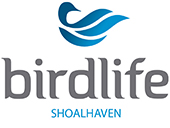 REFERENCE : THE DA11/1728 LONG BOW POINT GOLF COURSE 1.0  INTRODUCTION1.1  BirdLife Shoalhaven [BLS] is a branch of BirdLife Australia, an independent, not-for-profit organization dedicated achieving conservation of bird habitats and preventing further degradation and loss of natural habitat and extinction due to impacts of land clearing, draining and pollution of rivers and wetlands and development expansion in sensitive coastal environments.1.2  BLS objects in the strongest terms to the proposed golf course development application at Long Bow Point in the Lake Wollumboola catchment.  Our comments are informed in part by our members who play an active role as volunteers in the NSW NPWS Shorebird Recovery Program at Lake Wollumboola and more broadly on many sites on the Shoalhaven coast.2.0 RECOMMENDATION2.1  That the DA11/1728 Long Bow Point Golf Course should be rejected.3.0 CONSIDERATIONS3.1 SIGNIFICANT BIRDLIFE ISSUES3.1.1 Testimony to the significant values of Lake Wollumboola and its catchment, which are recognized at both a national and international level, are:Inclusion of the Lake and part of the catchment in NSW Jervis Bay National Park	Listing as a Wetland of National Importance largely due to the lake’s value as bird habitatListing as a Globally Important Bird Area for Black Swan and Chestnut Teal-supporting at least 1% of the world population, with surveys of Grey Teal and Eurasian Coot also likely to meet this criterionRecognised as internationally significant migratory bird habitat as part of the East Asian-Australasian Flyway under international treatiesLake under consideration for listing as a Wetland of International Importance under the Ramsar Convention. (Assessed by NPWS as meeting 4-5 criteria when only 1 is needed for listing)Recognition of the Lake as Threatened bird species habitat for 23 species including 5 species listed as Critically EndangeredRecognition of Long Bow Point as likely habitat for an additional 18 Threatened bird speciesCatchment recognised as Threatened Species habitat and Wildlife Corridor in South Coast Regional Conservation Plan 2010 (DECCW)3.1.2  Both Lake Wollumboola and the catchment are significant habitat for birds and celebrated for the diversity of birdlife they support. Over 100 species of birds both the Lake and its catchment are native and migratory species depend on the lake’s sandbar, mudflats, wetlands and shallows, open waters, sea grass and algae beds, salt marsh and rocky reefs and shoreline including around the Long Bow Point peninsula. These environments provide nesting, fishing, foraging and roosting habitat where birds feast on abundant sea grass, algae, fish and crustaceans, worms and insects. The greatest numbers of birds (up to 20,000 recorded) and bird species diversity, both migratory waders, seabirds and native water birds, flock to the lake during warmer months when Lake levels are low and inland wetlands are drought-affected. 3.1.3 The main criticism of BLS is that whilst the Lake and catchment support high numbers of bird species listed as Threatened in both Australian and NSW legislation, 23 for the Lake and an additional 18 for the catchment, the Species Impact Statement (SIS) has not assessed the potential impacts of the golf course proposal on Threatened Species dependent on the Lake. The SIS claims that the proposed water management measures would result in no adverse impact on the Lake water quality or ecosystem despite failing to address criticisms of these claims in expert advice from Office of Environment and Heritage. Furthermore despite the requirements for the SIS, surveys and assessments for all Threatened bird species likely to inhabit the catchment are either incomplete or not conducted all, so claims that there would be no significant impact on these Threatened Species are not based on evidence. See Submission Attachment A Threatened bird species of Lake Wollumboola and                                         its catchment 20163.2  ENVIRONMENTAL CONSIDERATIONS3.2.1  BLS consider that construction and ongoing maintenance of a golf course on this sensitive site, together with foreshadowed tourist and recreational uses, represent significant and unjustified risks to this precious and internationally significant environment. 3.2.2  Long Bow Point is critical to maintaining the Lake’s water quality, natural variability and ecology due to its natural vegetation cover and low nutrient quality runoff from its creeks, wetlands and ground water. 3.2.3  We urge Council not take these risks in the light of the 2013 Report by NSW Office of Environment and Heritage and other NSW Government agencies that the lake is highly sensitive to pollution of surface and ground water particularly from a golf course at Long Bow Point and that the Lake would suffer “catastrophic” consequences and “never recover” if the golf course went ahead.3.3  PLANNING CONSIDERATIONS3.3.1  Whilst BLS support the NSW Government’s decision as part of the Halloran Planning Proposal requirements that Long Bow Point should be zoned for environment protection and not a golf course, BLS consider that the Long Bow Point area and remaining undeveloped private lands in the lake catchment should be included in Jervis Bay National Park, so the high environmental and cultural values of the Lake and catchment and their extraordinary bird life are conserved for future generations.  National Park listing would be more beneficial for Culburra Beach and Shoalhaven community with potential for increased bird tourism and Aboriginal cultural heritage tourism from across Australia and overseas, compared to a private golf course.ATTACHMENT ATHREATENED BIRD SPECIES of LAKE WOLLUMBOOLA AND CACHMENT 2016 This attachment provides two lists both naming Threatened bird species for Lake Wollumboola and its catchment as classified in either or both the NSW Threatened Species Conservation Act and the Commonwealth Environment Protection and Biodiversity Conservation Act.The first list is of Threatened bird species recorded at Lake Wollumboola under both Acts.The second list is of Threatened bird species either recorded at or likely to occur in the Lake catchment, according to the NSW Office of Environment and Heritage.Several bird species listed may utilise both Lake and catchment.CE= Critically Endangered. E= Endangered V=Vulnerable. Migratory species are also identified.List 1. Threatened bird species recorded at Lake Wollumboola.The Australian Government’s upgraded listings for Curlew Sand Piper, Eastern Curlew, Great Knot, Lesser Sand Plover, Red Knot and Bar-tailed Godwit in 2015-16, are based primarily on loss of their habitat in East Asia but also reflects pressures on migratory bird habitat in Australia. These listings increase Lake Wollumboola’s significance as habitat for these internationally protected species and therefore heighten the case for refusal of the golf course application at Long Bow Point and for any development expansion in the Lake catchment.Critically Endangered. (CE)Beach Stone Curlew. NSWCurlew Sandpiper. Commonwealth CE. NSW E MigratoryEastern Curlew Commonwealth CE MigratoryGreat Knot Commonwealth NSW VHooded Plover NSW CE. Commonwealth V.Endangered. (E)Little Tern NSW E. Migratory. BreedingPied Oyster Catcher NSW E Breeding.Lesser Sand Plover Commonwealth  Endangered NSW V MigratoryRed Knot. Commonwealth E Migratory Vulnerable (V)Broad-billed Sandpiper NSW and Commonwealth V. MigratoryBar-tailed Godwit Commonwealth VBlack-tailed Godwit NSW V MigratoryBlack Bittern NSW VEastern Osprey NSW VFairy Tern Commonwealth only V Breeding.Greater Sand Plover Commonwealth and NSW V MigratoryLittle Eagle NSW V.Little Shearwater NSW VSanderling NSW V MigratorySooty Oyster Catcher NSW V.Square-tailed Kite NSW VTerek Sandpiper NSW V MigratoryWhite-fronted Chat NSW V Potentially breeding.List 2. Threatened bird species either recorded or likely to occur in the Lake Wollumboola catchment.Critically Endangered Orange-bellied Parrot CE Commonwealth and NSWRegent Honeyeater CE both Commonwealth and NSWEndangered Swift Parrot E Commonwealth and NSWVulnerable Spotted Harrier V NSWPowerful Owl V NSWBarking Owl V NSWSooty Owl V NSWMasked Owl V NSWGlossy Black Cockatoo V NSWGang Gang Cockatoo V NSWSwift Parrot E NSWLittle Lorikeet V NSWTurquoise Parrot V NSWPink Robin V NSWScarlet Robin V NSWFlame Robin V NSWHooded Robin V NSWVaried Sitella V NSWOlive Whistler V NSW